Western Australia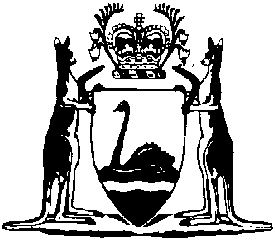 Botanic Gardens and Parks Regulations 1999Compare between:[27 Apr 2015, 00-c0-02] and [10 Sep 2016, 00-d0-05]Western AustraliaBotanic Gardens and Parks Authority Act 1998Botanic Gardens and Parks Regulations 1999Part 1 — Preliminary1.	Citation		These regulations may be cited as the Botanic Gardens and Parks Regulations 1999.2.	Commencement		These regulations come into operation on the day on which the Botanic Gardens and Parks Authority Act 1998 comes into operation.3.	Definitions		In these regulations, unless the contrary intention appears —	bicycle has the meaning given in the Road Traffic Code 2000 regulation 3(1);	carriageway has the meaning given in the Road Traffic Code 2000 regulation 3(1);	designated, except in relation to designated land, means designated by traffic signs under regulation 9;	motor vehicle has the meaning given in the Road Traffic (Administration) Act 2008 section 4;	parking area means an area designated for the parking of vehicles;	permission has a meaning affected by regulation 5;	road has the meaning given in the Road Traffic (Administration) Act 2008 section 4;	section means section of the Act;	traffic sign means a sign, marking, structure or device for the purpose of —	(a)	restricting or regulating the use of roads, tracks or paths on the designated land; or	(b)	prohibiting, restricting or regulating the use, standing or parking of vehicles on the designated land;	use, in relation to a vehicle, includes driving a vehicle and riding or pushing a bicycle.	[Regulation 3 amended Gazette 8 Jan 2015 p. 77-8.]4.	Designated land		The land described in the Table to this regulation is prescribed for the purposes of the definition of “designated land” in section 3.Table5.	Permissions	(1)	Where a provision of these regulations states that an act or activity must not be done or carried on without permission, the reference to permission is to the permission of the Authority.	(2)	For the purposes of any such provision, the Authority may refuse permission or in the exercise of the power to grant permission may —	(a)	grant permission generally or for any specific instance; or	(b)	grant permission on and subject to such terms and conditions as it considers appropriate including terms and conditions as to —	(i)	the part of the designated land to which the permission applies;	(ii)	the class or description of persons to whom the permission extends; or	(iii)	the payment of any fee or charge whether before the act is done or the activity is commenced or otherwise.	(3)	The Authority may amend or revoke a permission that has been granted.	(4)	A permission must be in writing and must be obtained before the act is done or the activity is commenced.	(5)	Where a permission has been given to a person subject to any condition, the permission is to be taken, in any prosecution against that person, to have lapsed during any period when the condition was not observed or performed according to its tenor by that person.Part 2 — Access to designated land6.	Authority may restrict access	(1)	The Authority may by the erection or establishment of signs —	(a)	close the designated land or part of the designated land; or	(b)	close a road, track or path on the designated land,		to pedestrians or vehicles or both for such period as the Authority thinks fit.	(2)	The powers in subregulation (1) may only be exercised for the purpose mentioned in section53()(c).	(3)	The Authority must erect and maintain sufficient signs on or in the vicinity of the designated land, a part of the designated land, or a road, track or path, that is closed under this regulation to indicate that entry to that designated land, part of the designated land, road, track or path, as the case requires is prohibited without permission.	(4)	The inscription on a sign erected or established under this regulation operates according to its tenor.	(5)	A person must not, without permission —	(a)	enter the designated land or any part of the designated land that is for the time being closed under this regulation; or	(b)	use a road, track or path that is for the time being closed under this regulation.	Penalty.7.	Unauthorized entry	(1)	A person must not, without permission, enter any part of the designated land that is comprised predominantly of native flora except on a road, track or path designated for use by pedestrians or vehicles or both.	Penalty.	(2)	A person must not, without permission, enter or attempt to enter the designated land except through an entrance provided by the Authority for that purpose.	Penalty.	(3)	A person must not, without permission, enter any part of the designated land that is set apart by the Authority for the cultivation of flowers, plants, shrubs or young trees.	Penalty.8.	Defence		It is a defence to a charge of an offence under regulation 6(5) or 7(1), (2) or (3) for the  to prove that the act complained of was necessary to prevent or mitigate injury to a person or damage to property.Part 3 — Regulation of vehicles9.	Traffic signs and directions	(1)	The Authority may erect or establish traffic signs on the designated land.	(2)	The inscription on a traffic sign operates according to its tenor.	(3)	A person must comply with	 subregulationa signal or direction by a park management officer as to the use, parking or movement of a vehicle that is addressed to the person and that is reasonably required for the regulation of traffic on the designated land.	Penalty.10.	Certain classes of vehicles prohibited	(1)	A person must not, without permission, use on the designated land — 	(a)	an omnibus as defined in the Road Traffic (Vehicles) Act 2012 section 130(1); or	(b)	a taxi unless it is being used for the purpose of —	(i)	bringing a passenger onto the designated land; or	(ii)	taking a passenger from the designated land after being called to the land for that purpose; or	(iii)	taking up a passenger at one point on the land and setting the passenger down at another point on the land after being called to the land for that purpose,		and it leaves the land in completion of that purpose or when that purpose has been completed, as the case requires;		or	(c)	a goods vehicle as defined in the Road Traffic (Vehicles) Regulations 2014 regulation 3 with an unladen mass in excess of 1 524 kg; or	(d)	a tractor, whether of a prime mover type or any other type; or	(e)	a horse-drawn vehicle; or	(f)	an off-road vehicle as defined in the Control of Vehicles (Off-road Areas) Act 1978 section 3(1); or	(g)	a vehicle (whether laden or not) ordinarily used for the carrying of goods, materials or merchandise of any kind, unless the vehicle is being used in connection with the delivery of goods, materials or merchandise to —	(i)	the Authority; or	(ii)	a person who has been granted a lease or licence by the Authority or is authorized by the Authority to use any part of the designated land;		or	(h)	a hearse	Penalty.	(2)	In subregulation (1) —	taxi means a vehicle that is used for the purpose of standing or plying for hire or otherwise for the carrying of passengers for reward.	[Regulation 10 amended Gazette 8 Jan 2015 p. 78-9.]11.	Use of motor vehicles		A person must not, without permission, use a motor vehicle, or cause or permit a motor vehicle in his or her possession to be used, on the designated land except —	(a)	on a road;	(b)	on a track designated as a track that may be used by motor vehicles; or	(c)	in a parking area.	Penalty: $2000.12.	Speed restriction	(1)	A person must not drive or ride a vehicle on the designated land at a speed in excess of 40 km per hour.	Penalty000.	(2)	Subregulation (1) does not justify the driver of a vehicle driving at a speed that may constitute driving carelessly, recklessly or at a speed, or in a manner, that is dangerous to the public, having regard to all the circumstances.13.	Standing		A person must not, without permission, stand a vehicle on part of a carriageway on the designated land if the standing of vehicles on that part of the carriageway is prohibited by a traffic sign.	Penalty.14.	Parking	(1)	A person must not, without permission, park a vehicle, or cause or permit it to be parked, on the designated land — 	(a)	in a place, other than a parking area, that is off a carriageway;	(b)	on part of a carriageway, if the parking of vehicles on that part of the carriageway is prohibited by a traffic sign;	(c)	during a period when the person is not on the designated land, whether or not the vehicle is parked in a parking area;	(d)	in a place for a period in excess of the time during which a vehicle is permitted by the Authority to be parked in that place;	(e)	in a place that is marked with parking bays, unless it is entirely within the confines of such a parking bay;	(g)	in an area that is designated for the parking of vehicles by persons of a particular class, unless the person belongs to that class;	(h)	in an area that is designated as an area for the parking of vehicles of a particular class, unless the vehicle belongs to that class;	(i)	on part of a carriageway within 18 m of the approach side or 9 m of the departure side of a sign inscribed “Bus Stop” or “Hail Bus Here” unless the vehicle is an omnibus that is taking up or setting down passengers; or	(j)	on a carriageway, unless it is as near as practicable to, and parallel with, either boundary of the carriageway and headed in the direction of the movement of traffic on the side of the road on which it is parked	Penalty.	(2)	Despite subregulation (1)(i), where the part of a carriageway referred to in that paragraph is also designated for bus parking or as a bus terminus, a person may park an omnibus on that part of the carriageway for such reasonable time as is necessary in the course of a journey.	(3)	In 	 means a  issued by  Limited ( Australian  and in the 	taking up or setting down passengers does not include waiting for passengers.15.	Bicycles		A person must not, without permission, ride a bicycle on the designated land except —	(a)	on a road;	(b)	on a track designated for use by vehicles;	(c)	on a path designated for use by cyclists; or	(d)	in a parking area.	Penalty: $1000.16.	Roller skates etc.		A person must not, without permission, ride —	(a)	a roller skate; or	(b)	any vehicle that is mounted on small wheels or rollers and not fitted with an efficient mechanism for braking,		on the designated land except on a track or path designated for such use.	Penalty: $1000.17.	Instruction in driving motor vehicles etc.		A person must not, without permission —	(a)	use any road on the designated land for the purpose of instructing another person in how to drive a motor vehicle;	(b)	repair a motor vehicle on the designated land unless such repair is necessary because the motor vehicle has broken down; or	(c)	use the designated land for the purpose of testing or displaying a motor vehicle.	Penalty: .18.	Emergency vehicles	(1)	Despite any other provision of these regulations, the driver of an emergency vehicle may, in the course of his or her duties and when it is expedient and safe to do so —	(a)	stop, stand or park the vehicle at any place on the designated land and at any time; or	(b)	exceed the speed prescribed in regulation 12(1).	(2)	In subregulation (1) —	emergency vehicle means a motor vehicle being used in connection with —	(a)	urgent police duties;	(b)	the fighting of fire or the answering of a fire call;	(c)	providing assistance to a sick or injured person; or	(d)	any other emergency in which human life is reasonably believed by the driver of the vehicle to be in danger.Part 4 — Protection of biological diversity and the environment19.	Protection of flora and fungi	(1)	A person must not, without permission, or without authorization (however described) under another written law, damage, destroy or take any flora or fungi living or dead on the designated land.	Penalty $2000.	(2)	A person must not, without permission, remove any stake supporting, any label on or near, or any protective fencing around or near, any flora or fungi living or dead on the designated land.	Penalty.	(3)	In this regulation —	flora means any form of plant life including any part, seeds or spores;	take includes gather, pluck, cut, pull up and dig up.20.	Protection of fauna	(1)	A person must not, without permission, or without authorization (however described) under another written law, injure, kill, take, chase or interfere with any fauna on the designated land.	Penalty $2000.	(2)	A person must not, without permission, or without authorization (however described) under another written law, carry or have in the person’s possession on the designated land a trap, cage, net, or other device for taking or transporting fauna.	Penalty $2000.	(3)	A person must not, without permission, or without authorization (however described) under another written law, lay or place any trap, net or other device for the taking of fauna on the designated land.	Penalty $2000.	(4)	A person must not, without permission, or without authorization (however described) under another written law, interfere with or destroy any nest or habitat of fauna on the designated land.	Penalty $2000.	(5)	In this regulation —	fauna means any living thing that is not a human being or a plant and the eggs and immature stages of any such living thing;	take includes remove, catch, trap and snare.21.	General prohibition on animals and birds	(1)	A person must not, without permission, bring an animal or bird onto the designated land.	Penalty $1000.	(2)	A person must not, without permission, leave, abandon, or release an animal or bird on the designated land.	Penalty$1000.	(3)	Subregulation (1) does not apply in relation to a dog if it is  at all times by means of a chain, cord or leash not exceeding a length of 2 m.22.	Feeding animals and birds	(1)	The Authority may by resolution determine that the feeding of an animal or bird of a kind specified in the resolution is prohibited on the designated land.	(2)	A person must not, on the designated land, feed an animal or bird in respect of which a resolution has been made under subregulation (1) if the Authority has — 	(a)	erected signs on the designated land notifying the public that feeding an animal or bird of that kind is prohibited; or	(b)	otherwise notified that person that the feeding of an animal or bird of that kind is prohibited.	Penalty.23.	Protection of rocks, soil, etc.		A person must not, without permission, or without authorization (however described) under another written law —	(a)	remove, damage, interfere with or mark any rock or other geological material on the designated land;	(b)	remove or displace soil on the designated land; or	(c)	otherwise damage or interfere with the natural surface of the designated land.	Penalty: $2000.24.	Litter	(1)	A person must not —	(a)	deposit litter, or cause litter to be deposited, on the designated land unless the litter is deposited in a litter receptacle; or	(b)	deposit litter, or cause litter to be deposited, in a litter receptacle on the designated land if the litter was not generated on the designated land.	Penalty $1000.	(2)	In subregulation (1) —	litter has the same meaning as it has in the Litter Act 1979.25.	Dog excrement		A person who brings a dog onto the designated land must not cause or permit any excrement from the dog to be left on the designated land.	Penalty: .Part 5 — Control of certain activities26.	Unauthorized structures	(1)	A person must not, without permission, erect or place a structure on the designated land.	Penalty.	(2)	In subregulation (1) —	structure means a building, tent, shelter, fence or other thing that is fixed to land or to anything that is fixed to land.27.	Unauthorized trading, etc.	(1)	A person must not, without permission, on the designated land sell, hire, or offer or expose for sale or hire, any goods or services.	Penalty $1500.	(2)	A person must not, without permission, on the designated land provide any service or conduct any business or activity for fee or reward.	Penalty $1500.	(3)	A person must not, without permission, on the designated land sell, distribute, or carry or expose for sale or distribution, any printed or written matter.	Penalty $1500.	(4)	It is immaterial for the purposes of subregulation (3) that any matter is distributed or carried or exposed for distribution free of charge.28.	Commercial photography		A person must not, without permission, take still or motion pictures on the designated land by photographic or electronic means for —	(a)	the purpose of public display, broadcast or transmission; or	(b)	use in the promotion or sale of goods or services.	Penalty: $1 500.29.	Organized events, meetings etc.	(1)	A person must not, without permission —	(a)	organize, hold or participate in any fete, picnic, concert, spectator event or public meeting;	(b)	engage in any public speaking;	(c)	conduct a marriage ceremony; or	(d)	collect money for any purpose,		on the designated land.	Penalty $1500.	(2)	Subregulation (1)(a) does not apply to a picnic if the number of persons attending the picnic is 25 or less.30.	Sporting events	(1)	A person must not, without permission, organize or hold any sporting event on the designated land.	Penalty $1500.	(2)	A person must not, without permission, participate in any sporting event on the designated land if the event is —	(a)	of a dangerous nature;	(b)	likely to constitute an inconvenience or annoyance to persons; or	(c)	likely to affect the natural surface of the designated land.	Penalty.	(3)	Subregulation (2) does not apply to participation in a sporting event that is organized or held with the permission of the Authority.	(4)	In this regulation —	sporting event includes a race, game, motor rally, training session and fitness class.31.	Bill sticking, advertising, etc.		A person must not, without permission —	(a)	post, stick, stamp, stencil, paint, or otherwise affix any placard, handbill, notice, advertisement or other document on or to any rock, tree, fence, post, gate, wall, road, track, path, natural surface, or building or other structure, on the designated land;	(b)	write, draw or paint on or deface any rock, tree, fence, post, gate, wall, road, track, path, natural surface, or building or other structure, on the designated land; or	(c)	cause any of the acts prohibited by paragraph (a) or (b) to be done by another person.	Penalty: $2000.32.	Weapons, etc.	(1)	A person must not, without permission, carry or discharge any firearm, speargun, catapult or other weapon on the designated land.	Penalty $2000.	(2)	Subregulation (1) does not apply to the carrying or use of a firearm by a police officer in the course of duty.	(3)	A person must not, without permission, throw or release any missile or dangerous object or material of any kind on the designated land.	Penalty $2000.	(4)	In this regulation —	firearm has the same meaning as it has in the Firearms Act 1973.33.	Lighting fires		A person must not, without permissionmake, light or use a fire use a portable gas barbecue or other portable cookeron the designated land.	Penalty: $2000.34.	Explosive devices		A person must not, without permission, possess, throw, set off or ignite a firework, sparkler or other explosive device on the designated land.	Penalty: $2000.35.	Camping	(1)	A person must not, without permission, camp on the designated land.	Penalty $1000.	(2)	In subregulation (1) —	camp means to stay or lodge, whether in a tent, temporary shelter, vehicle or otherwise.36.	Unauthorized removal of property		A person must not, without permission, remove from the designated land, or disturb or move, any article or property that is lying or left on the designated land and of which the person is not — 	(a)	the owner; or	(b)	legally entitled to possession.	Penalty: $1000.Part 6 — Offensive behaviour37.	Assault	(1)	A person must not unlawfully assault any person on the designated land.	Penalty $2000.	(2)	In subregulation (1) —	assault and unlawfully have the same respective meanings as those terms have in Chapter XXX of Part V of The Criminal Code.38.	Indecent language		A person must not use indecent, obscene, threatening, abusive or insulting language on the designated land.	Penalty: 000.39.	Indecent acts		A person must not do or engage in any indecent, offensive, or improper act, conduct or behaviour on the designated land.	Penalty: 000.40.	Nuisance		A person must not act in such a way as to cause a nuisance or annoyance to persons on the designated land.	Penalty: 000.41.	Dissemination of indecent matter		A person must not write, draw, print, publish, record, broadcast, distribute, or otherwise disseminate on the designated land indecent or obscene matter of any kind.	Penalty: 000.42.	Offensive noise		A person must not, without permission, by the use of any electronic, mechanical or other instrument or machine, or by natural means, on the designated land cause or produce a noise that unreasonably interferes with the convenience, comfort or amenity of another person.	Penalty: 000.43.	Damage to property, etc.		A person must not, without permission —	(a)	destroy, damage, deface, remove or interfere with —	(i)	any building or other structure on the designated land; or	(ii)	any property on the designated land owned by, or under the care, control and management of, the Authority;		or	(b)	damage, deface or interfere with the surface of a road, track or path on the designated land.	Penalty: $2000.Part 7 — Miscellaneous44.	Notice under s. 49(3)		A notice given under section 49(3) is to be in the form of Form 1 in Schedule 1.45.	Modified penalties	(1)	The offences created by the provisions of these regulations specified in the second column of Schedule 2 are prescribed for the purposes of section 51(2).	(2)	The amount specified in the fourth column of Schedule 2 corresponding to an offence created by a provision of these regulations specified in the second column of that Schedule is the modified penalty for that offence.46.	Infringement notice		An infringement notice given under section 51(2) is to be in the form of Form 2 in Schedule 1.47.	Withdrawal of infringement notice		A notice under section 51(7) withdrawing an infringement notice is to be in the form of Form 3 in Schedule 1.48.	Removal of certain notices prohibited		A person, other than the owner, driver or person in charge of a vehicle, must not remove any notice attached to, or left in or on, the vehicle under section 49(4) or 52(2)(b).	Penalty: .49.	Impersonation of park management officer		A person must not impersonate a park management officer.	Penalty: 000.50.	Recovery of costs of removing vehicle, etc.		The Authority may recover the costs of exercising the power in section 28(2)(c) from the owner of the vehicle, animal or other thing concerned in a court of competent jurisdiction as a debt due to the Authority.Schedule 1 — Forms[. 44, 46  47]Form 1Botanic Gardens and Parks Authority Act 1998Notice to owner of vehicle involved in offenceDate …..../….../…...To: (1) ......................................................................................................................of: (2) .......................................................................................................................It is alleged that on ….../….../…... at (3) .…............................................................at (4) .................................................…............ your vehicle (5) ..............................was involved in the commission of the following offence — ...................................................................................................................................................................................................................................................................................................................................................................................................contrary to regulation (6).................. of the Botanic Gardens and Parks Regulations1999.You are required under section 49 of the Botanic Gardens and Parks Authority Act 1998 to identify the person who was the driver or person in charge of the vehicle at the time when the offence is alleged to have been committed.If you do not prove otherwise, you will be deemed to have committed the offence unless — 	(a)	within 28 days after being served with this notice — 	(i)	you inform the chief executive officer of the Botanic Gardens and Parks Authority as to the identity and address of the person who was the driver or person in charge of the vehicle at the time the offence is alleged to have been committed; or	(ii)	you satisfy the chief executive officer of the Botanic Gardens and Parks Authority that the vehicle had been stolen or unlawfully taken, or was being unlawfully used, at the time the offence is alleged to have been committed;	or	(b)	you were given an infringement notice for the alleged offence and the modified penalty specified in it is paid within 28 days after the notice was given or such further time as is allowed. of park management officer giving the notice ...........................................Signature ...................................................(1)	Name of owner or “owner of (vehicle identification) ”(2)	Address of owner (not required if owner not named)(3)	Time at which offence allegedly committed(4)	Place at which offence allegedly committed(5)	Vehicle identification(6)	Regulation designationForm 2Botanic Gardens and Parks Authority Act 1998Infringement noticeSerial No .........................Date ……/….../…...To: (1) ......................................................................................................................of: (2) .......................................................................................................................It is alleged that on ….../….../…... at (3) .................................................................at (4) .........................................................................................................................you committed the following offence — ...................................................................................................................................................................................................................................................................................................................................................................................................contrary to regulation (5) ..................... of the Botanic Gardens and Parks Regulations1999.The modified penalty for the offence is $ .....................If you do not wish to have a complaint of the alleged offence heard and determined by a court, the amount of the modified penalty may be paid to an authorized person at (6) .............................................…………………………….……………………….within a period of 28 days after the giving of this notice. of park management officer giving the notice ......................................….Signature ...................................................(1)	Name of alleged offender [“owner of (vehicle identification) ” suffices if notice given with a notice under section 49 of the Act](2)	Address of alleged offender [not required if notice given with a notice under section 49 of the Act](3)	Time at which offence allegedly committed(4)	Place at which offence allegedly committed(5)	Regulation designation(6)	Place where modified penalty may be paidForm 3Botanic Gardens and Parks Authority Act 1998Withdrawal of infringement noticeSerial No .........................Date ……/….../…...To: (1) ......................................................................................................................of: (2) .......................................................................................................................Infringement notice No. ............................... dated .…../….../…... for the alleged offence of ................................................................................................................................................................................................................................................................................................................................................................................. has been withdrawn.The modified penalty of $ ........................	* 	has been paid and a refund is enclosed.	* 	has not been paid and should not be paid.	* 	Delete as appropriateName and title of authorized person giving this notice ........................................Signature ...................................................(1)	Name of alleged offender to whom infringement notice was given(2)	Address of alleged offenderSchedule 2 — Modified penalties[r. 45]Notes1	This is a compilation of the Botanic Gardens and Parks Regulations 1999 and includes the amendments made by the other written laws referred to in the following table.Compilation tableAll of the land from time to time within Class A Reserve No. 45409 (known as Bold Park).ItemRegulationDescription of offenceModified penalty ($)Modified penalty ($)1.6(5)(a)Entering designated land when closed without permission2.6(5)(b)Using road, etc. when closed without permission3.7(1)Entering designated land comprised of native flora except on road, track, etc. without permission4.7(2)Entering designated land except through entrance provided without permission5.7(3)Entering place set apart for cultivation without permission6.9(3)Failing to comply with traffic sign7.9()Failing to comply with sign or direction by park management officer8.10Using vehicle of prohibited class without permission9.11Using motor vehicle except on road, etc. without permission
200
20010.12Exceeding speed limit —(a)	by not more than 9 km/h(b)	by more than 9 km/h but not more than 19 km/h(c)	by more than 19 km/h but not more than 29 km/h(d)	by more than 29 km/h but not more than 40 km/h(e)	by more than 40 km/h11.13Standing vehicle where prohibited without permission12.14(1)(a)Parking off a carriageway without permission13.14(1)(b)Parking where prohibited by sign without permission14.14(1)(c)Parking when person not on the designated land without permission15.14(1)(d)Parking in excess of period permitted without permission16.14(1)(e)Parking not entirely within parking bay without permission17.17.18.14(1)(g)Parking in area designated for parking by persons of particular class without permission19.14(1)(h)Parking in area designated for parking of vehicles of particular class without permission20.14(1)(i)Parking vehicle other than omnibus within prescribed distance of bus stop, etc. without permission21.14(1)(j)Parking in opposite direction to traffic flow without permission22.15Riding bicycle except on road, etc. without permission
100
10023.16Riding roller skates, etc. except on designated track or path without permission

100

10024.17(a)Using road for purpose of driving instruction without permission25.17(b)Repairing motor vehicle without permission26.17(c)Using designated land for purpose of testing or displaying motor vehicle without permission27.19(1)Injuring, etc. flora or fungi without permission or authorization
200
20028.19(2)Removing stake, label or fencing without permission29.20(1)Injuring, etc. fauna without permission or authorization
200
20030.20(2)Carrying or having trap, etc. without permission or authorization
200
20031.20(3)Laying trap, etc. without permission or authorization
200
20032.20(4)Interfering with nest or habitat without permission or authorization
200
20033.21(1)Bringing animal or bird onto designated land without permission
100
10034.21(2)Leaving animal or bird on designated land without permission
100
10035.22(2)Feeding animal or bird when prohibited36.23(a)Removal of rock, etc. without permission or authorization
200
20037.23(b)Removal of soil without permission or authorization
200
20038.23(c)Damaging natural surface without permission or authorization
200
20039.24(1)(a)Depositing litter except in litter receptacle
100
10040.24(1)(b)Depositing litter in litter receptacle when litter not generated on designated land

100

10041.25Causing or permitting dog excrement to be left on designated land
100
10042.26Erecting structure without permission43.27(1)Selling etc. goods or services without permission
150
15044.27(2)Providing service, etc. for fee or reward without permission
150
15045.27(3)Selling etc. printed or written matter without permission
150
15046.28(a)Taking pictures for public display, etc. without permission
150
15047.28(b)Taking pictures for promotional purposes, etc. without permission
150
15048.29(1)(a)Organizing picnic, fete, etc. without permission
150
15049.29(1)(b)Engaging in public speaking without permission
150
15050.29(1)(c)Conducting marriage ceremony without permission
150
15051.29(1)(d)Collecting money without permission15015052.30(1)Organizing or holding sporting event without permission
150
15053.30(2)Participating in sporting event without permission54.31(a)Posting, sticking, etc. notices on things on designated land without permission

200

20055.31(b)Writing, drawing, etc. on things on designated land without permission
200
20056.31(c)Causing act prohibited by regulation 31(a) or (b) to be done without permission

200

20057.32(1)Carrying or discharging firearm, etc. without permission
200
20058.32(3)Throwing missile, etc. without permission
200
20059.33Lighting fire without permission20020060.Using portable barbecue or cooker without permission
200
20061.34Possessing, etc. explosive device without permission
200
20062.35(1)Camping on designated land without permission
100
10063.36Removing property from designated land without permission
100
10064.43(a)Destroying, etc. property on designated land
200
20065.43(b)Damaging or defacing road, etc. on designated land
200
20066.48Removing notice attached to vehicle67.67.CitationGazettalCommencementBotanic Gardens and Parks Regulations 199930 Jun 1999 p. 2881-9031 Jul 1999 (see r. 2 and Gazette 30 Jun 1999 p. 2879)Botanic Gardens and Parks Amendment Regulations 20148 Jan 2015 p. 77-9r. 1 and 2: 8 Jan 2015 (see r. 2(a));
Regulations other than r. 1 and 2: 27 Apr 2015 (see r. 2(b) and Gazette 17 Apr 2015 p. 1371)